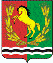 АДМИНИСТРАЦИЯМУНИЦИПАЛЬНОГО ОБРАЗОВАНИЯ РЯЗАНОВСКИЙ СЕЛЬСОВЕТ
АСЕКЕЕВСКОГО РАЙОНА ОРЕНБУРГСКОЙ ОБЛАСТИПОСТАНОВЛЕНИЕ =====================================================================01.11.2023                                       с. Рязановка                                       №  99 -п О выявлении правообладателяранее учтенного земельного  участкас кадастровым номером 56:05:1501001:30 В соответствии со статьей 69.1 Федерального закона от 13 июля 2015 года №218-ФЗ "О государственной регистрации недвижимости" администрация муниципального образования Рязановский сельсовет  ПОСТАНОВЛЯЕТ:1. В отношении земельного участка с кадастровым номером56:05:1501001:30  по адресу: Оренбургская область Асекеевский район село Рязановка улица Кинельская дом 3  в качестве его правообладателя, владеющего данным земельным участком на праве собственности  выявлен  Асташов Сергей Владимирович 22.04.1986 года рождения, уроженец    села Рязановка  Асекеевского  района  Оренбургской области, паспорт серии 5308 № 679095 от 28.04.2008 г,  ОВД Асекеевского района Оренбургской области. Зарегистрирован  по адресу: Оренбургская область Асекеевский район с. Рязановка, ул. Транспортная, д. 17, квартира 1.СНИЛС  095-901-049 81.Глава муниципального образования                                                       А.В. Брусилов